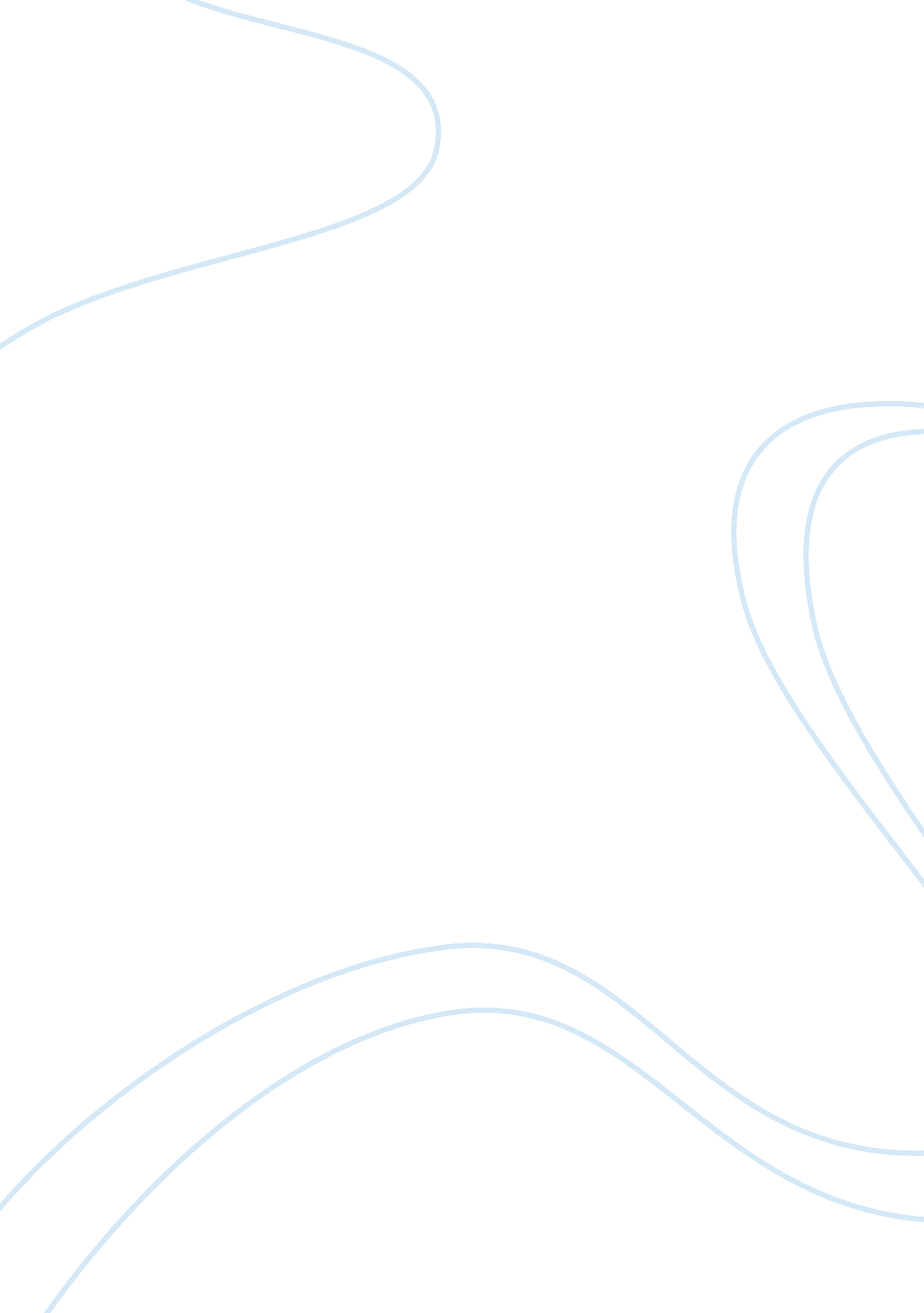 The for life. they will be fully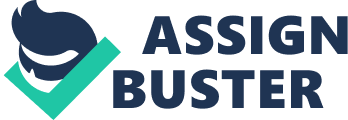 The school has to be shut down and holidays may carry on for as long as the Monsoon lasts. This causes a great deal of disturbance in the normal routine of study. Good, strong buildings need to be constructed. The number of teachers who agree to work in such schools is limited. Good teachers prefer to get jobs in cities. Care should be taken to see that qualified teachers are paid well so that they may contribute to the improvement of schools in villages. More teachers are needed in each school so that they can pay individual attention to all the students. Play grounds should be built. “ A healthy body houses a healthy mind”- to keep this happening, the play grounds should be such that they suit every age group. Gardening, craft, clay modelling, pottery etc. should be taught. This trains children to use their hands well and they become more creative and productive. If education in village schools is thus improved, we will have schools producing Indians with an enthusiasm for life. They will be fully developed and whole personalities who can make India proud of them. 